ЗАДАНИЯ, РЕШЕНИЯ И КРИТЕРИИ ОЦЕНКИ  2017 ГОДАГеологический разрезНа рисунке 1 представлен фрагмент геологической карты древней плаформы. Проанализируйте особенности геологического строения территории, вспомните последовательность геологических периодов и выполните карандашом на заготовленном шаблоне  (рисунок 2) геологический разрез по линии А – Б. 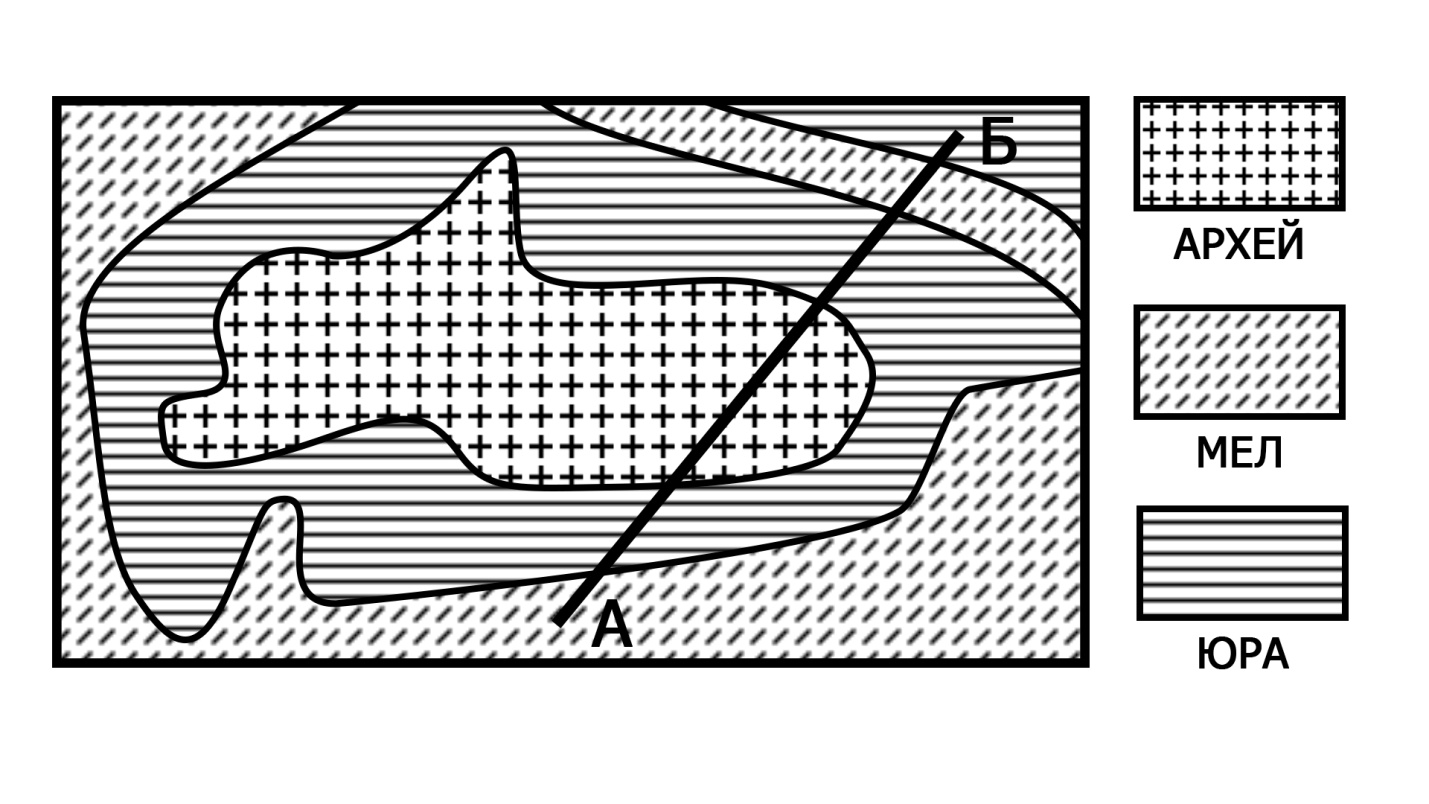 Рисунок 1.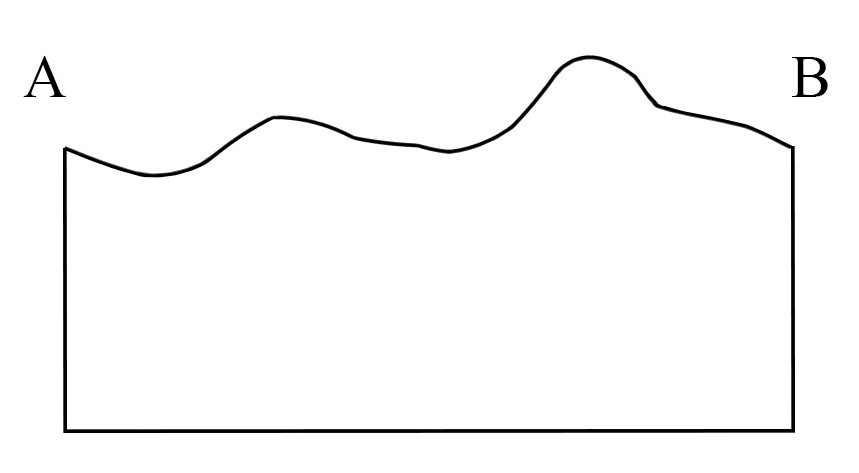 Рисунок 2.Участник должен продемонстрировать следующие компетенции: 1. общее понимание строения древних платформ 2. знание геохронологической таблицы 3. умение на основе 1 и 2 построить геологический профиль Максимальное количество баллов за выполнение задания – 30. Задание выполнено полностью, соблюдена геохронологическая последовательность, на рисунке продемонстрирована модель строения древней платформы – от 16 до 30 баллов в зависимости от точности и аккуратности выполнения задания.Одно из условий 1,2,3 не соблюдено – от 1 до  15 баллов в зависимости от точности и аккуратности выполнения задания.Задание не выполнено/выполнено неверно – 0 балловКарта осадковНа рисунке 3 изображены данные о количестве выпавших осадков. Вам предлагается, используя метод интерполяции, построить на этом же рисунке изогиеты территории.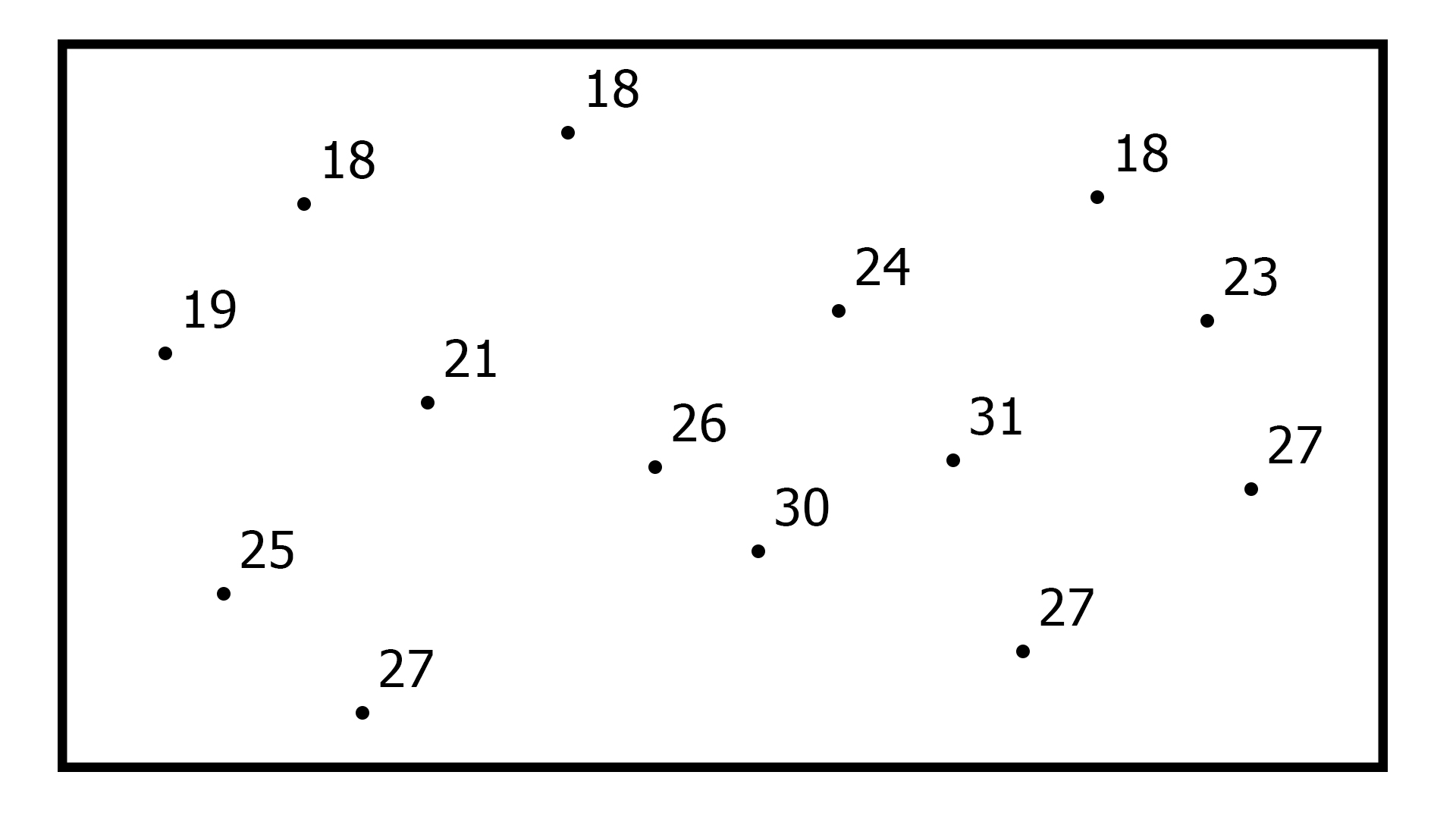 Рисунок 3.Участник должен продемонстрировать следующие компетенции: 1. умение построения изолиний на основании дискретных пространственных данных 2. продемонстрировать практическое умение использовать метод интерполяции (нахождение промежуточных значений для пространственных дискретных данных)Максимальное количество баллов за выполнение задания – 30. Изогиеты построены корректно, проведены вычисления, использован метод интерполяции - от 16 до 30 баллов в зависимости от точности и аккуратности выполнения заданияИзогиеты построены корректно без использования метода интерполяции – от 1 до 15 баллов в зависимости от точности и аккуратности выполнения заданияЗадание не выполнено/выполнено неверно – 0 балловДешифрирование аэрофотоснимковРассмотрите представленные ниже снимки различных антропогенных объектов. Определите эти объекты, ответы напишите под каждым снимком.*  баллы начисляются в зависимости от точности дешифрирования объекта аэрофотосъемкиРегионы мираОпределите, в каких странах находятся административные единицы, к какой языковой группе относится преобладающий язык, на котором говорят их жители. Ответы занесите в таблицу 1.Максимальное количество баллов за задание – 30По 1 баллу за правильный ответ. В случае, если страна указывается неправильно, баллы за преобладающий язык и языковую группу не добавляютсяТаблица 1ТопонимикаПриведите примеры и заполните таблицу 2.Максимальное количество баллов – 40За каждый правильный ответ – до 2 баллов, в зависимости от количества правильных примером. В случае неоднозначного современного понимания этимологии географических названий (принадлежность к той или иной языковой группе) результат засчитывается в пользу участникаТаблица 2Автомобильные трассыОпределите по снимкам территории государств (Япония, ФРГ, Франция, Австралия) впишите их названия.Максимальное количество баллов -  8.Авторская классификацияВам предлагается разработать собственный вариант классификации или типологии предложенных географических объектов, понятий и терминов (всех или частично). Определите критерии классификации или типологии и представьте Ваш вариант (ы) в виде таблицы или блок-схемы.Васильевский остров, Камчатка, Крым, Лимпопо, .дождь, погода, климат, вулкан, масштаб, Тверь, река, компас, область, климатология, Нью-Джерси, Хорватия, Венето, озеро, Босния и Герцеговина, палеонтология, Рейн, азимут. Севастополь, Китай-город, топоним, Канарские острова, ключ, пустыня, столица, восток, Урал, мыс Рока, почва, Сан-Марино.Классификация - многоступенчатое, разветвленное деление логического объема понятия. Результатом классификации является система соподчиненных понятий: делимое понятие является родом, новые понятия - видами, видами видов (подвидами) и т. д.Максимальное количество баллов – 30Участник должен продемонстрировать следующие компетенции:Выделение критериев  классификации, в т.ч. не географическихОтбор существенных и вторичных критериевИспользование принципа дихотомии (способ логического деления класса на подклассы, который состоит в том, что делимое понятие полностью делится на два взаимоисключающих понятия)Нестандартное решение задачиПризнаки сходства и различия.Определите наиболее значимые и оригинальные признаки сходства и различия (до 5-ти) для каждой из предложенной пары географических объектов или терминов. Ответы занесите в таблицу 3.Максимальное количество баллов – 42, до 3 баллов за каждую ячейку.Таблица 3.Специализация стран на выпуске сельскохозяйственной продукцииПроанализируйте статистические материалы из таблицы 4. Определите уровень специализации стран на производстве сельскохозяйственной продукции. Проранжируйте страны по уровню специализации, результаты (ранги) занесите в таблицу 5.Таблица 4Таблица 5Максимальное количество баллов -  15. За каждый верный ответ – 5.Участник должен продемонстрировать следующие компетенции: Определение уровня специализации (с помощью расчета коэффициента специализации или коэффициента душевого производства) Оцениваются ответы, которые в соответствии с заданием, являются проранжированными (где правильно расставлены ранги).Объекты всемирного наследия ЮНЕСКО в РоссииОпределите по снимкам объекты всемирного наследия ЮНЕСКО в России, впишите их названия.Максимальное количество баллов -  12. За каждый верный ответ – до 3 баллов.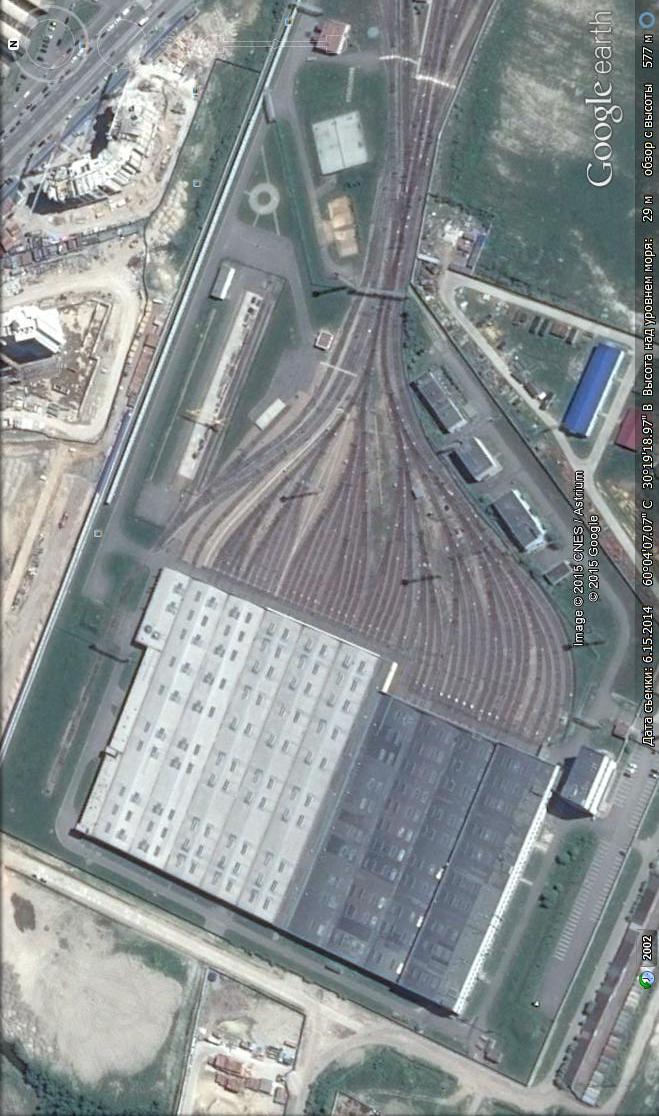 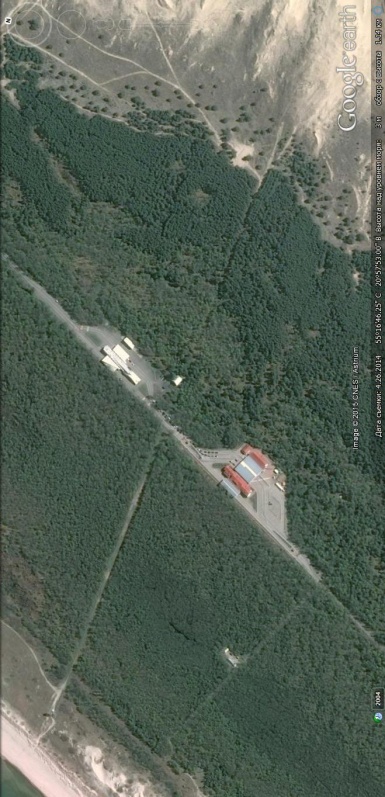 Метродепо –до 3 баллов*Пограничный переход, государственная граница – до 5 баллов*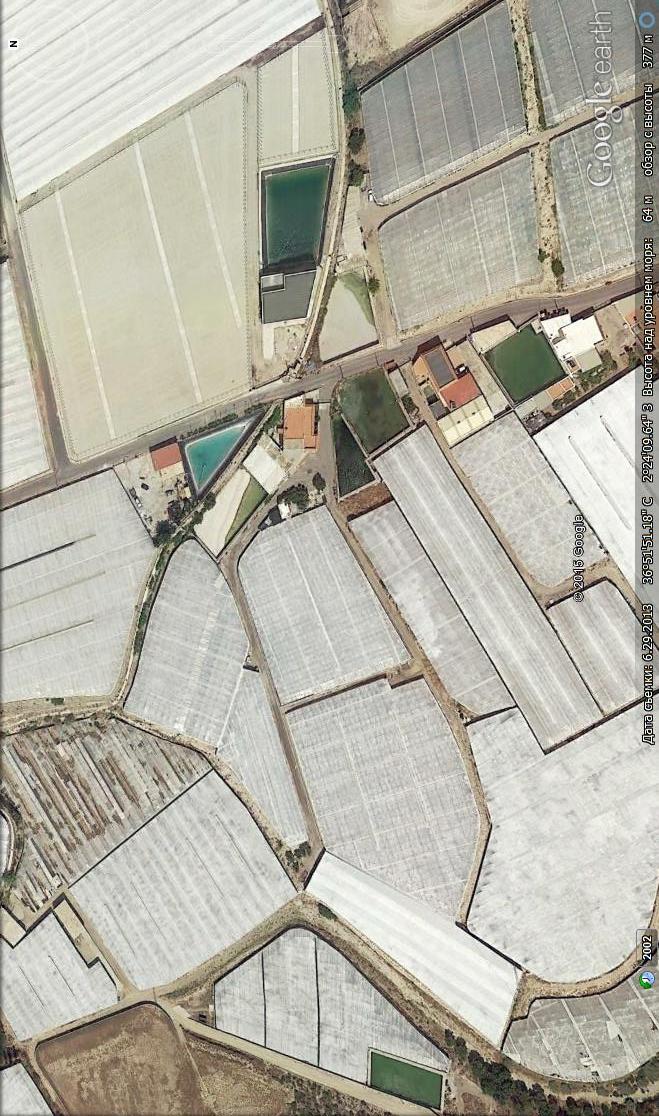 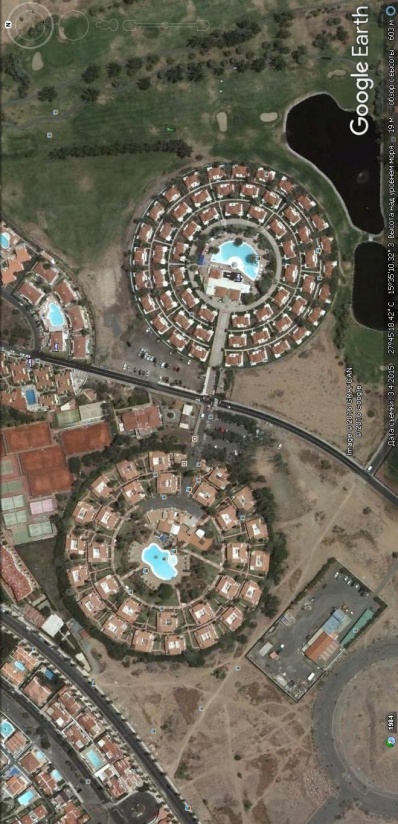 Теплицы – 4  баллаКурорт граница – до 2 баллов*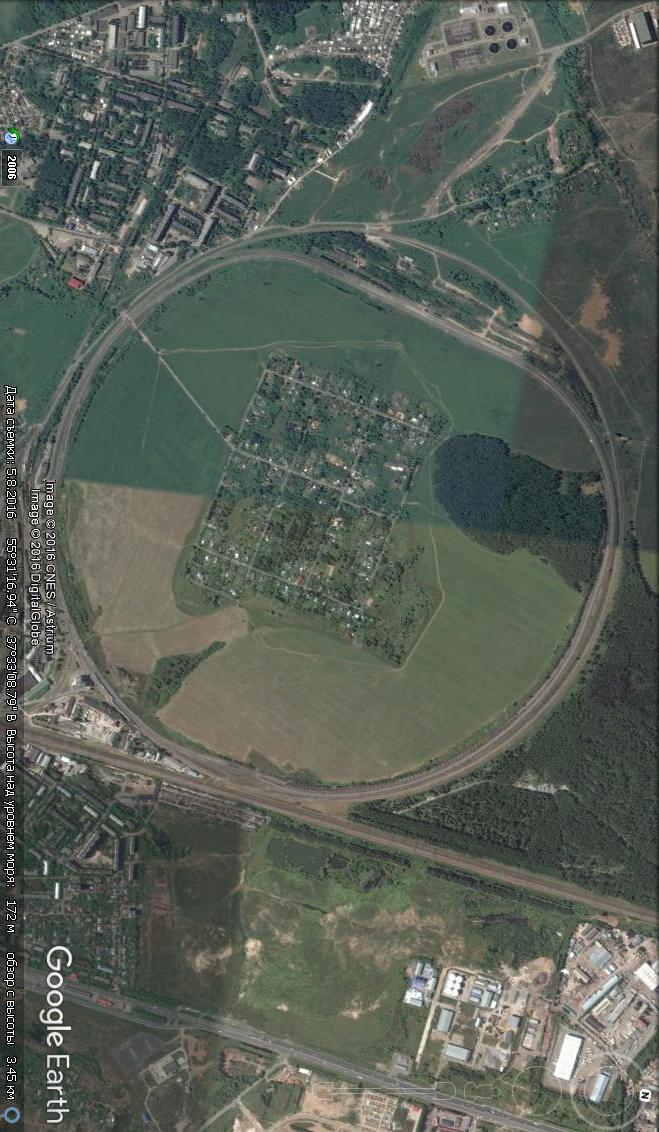 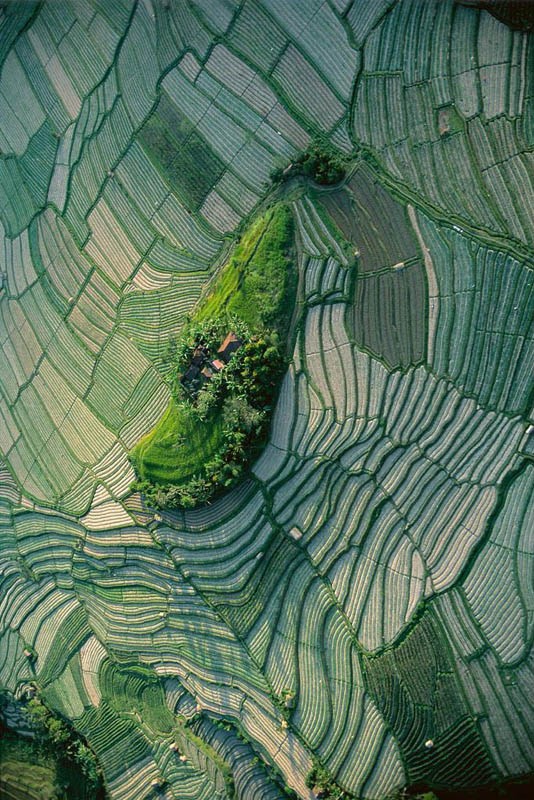 Полигон для испытания локомотивов граница – до 7 баллов*Рисовые поля, террасное земледелие граница – до 3 баллов*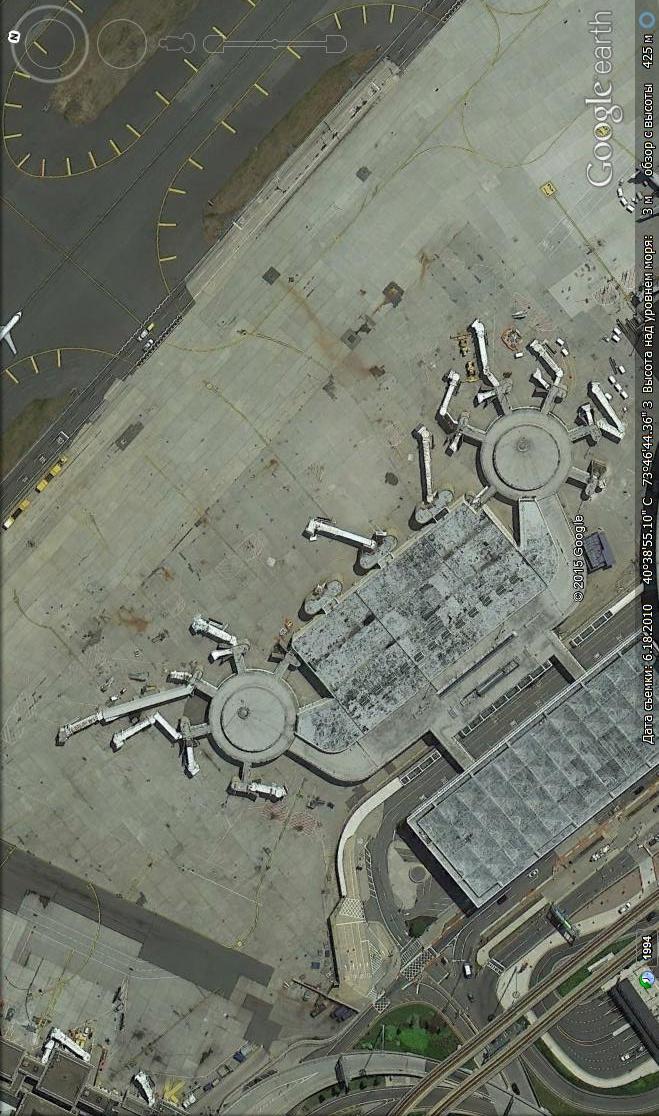 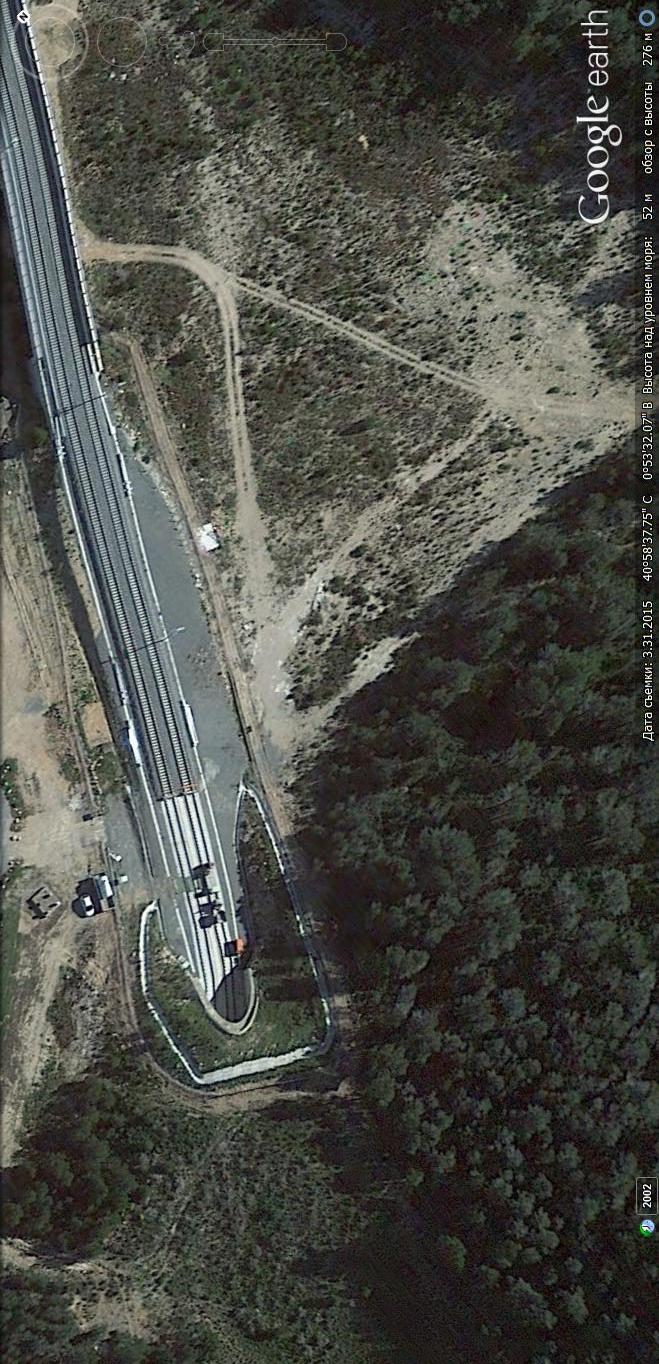 Аэропорт – 2 баллаЖ.д. тоннель – 2 баллаАдминистративная единицаСтранаПреобладающий языкЯзыковая группаЛациоЛюблинское воеводствоСычуаньРейнланд-ПфальцЮконКастилия-Ла-МанчаПа-де-КалеАмазонасМадейраХокайдоВиды топонимовФинские / КарельскиеИспаноязычныеТюркскиеИтальянскоязычныеСлавянскиеГидронимв.т.ч. ПотамонимУрбанонимОйконим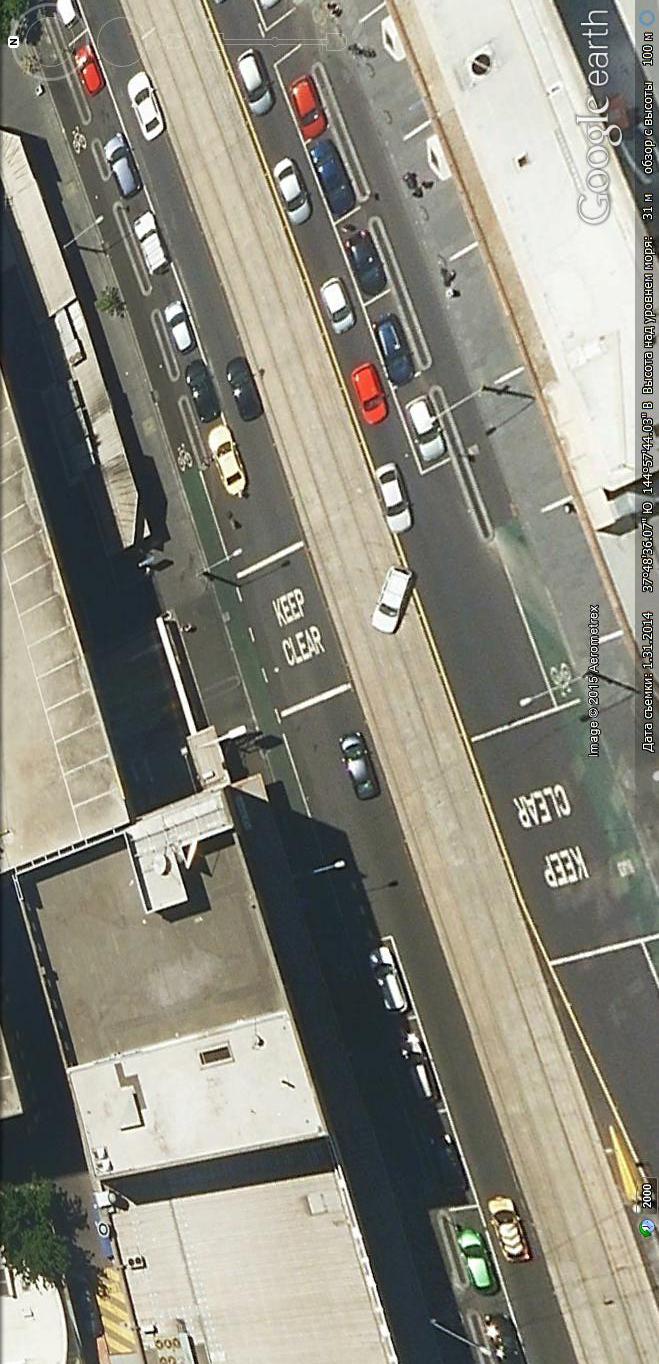 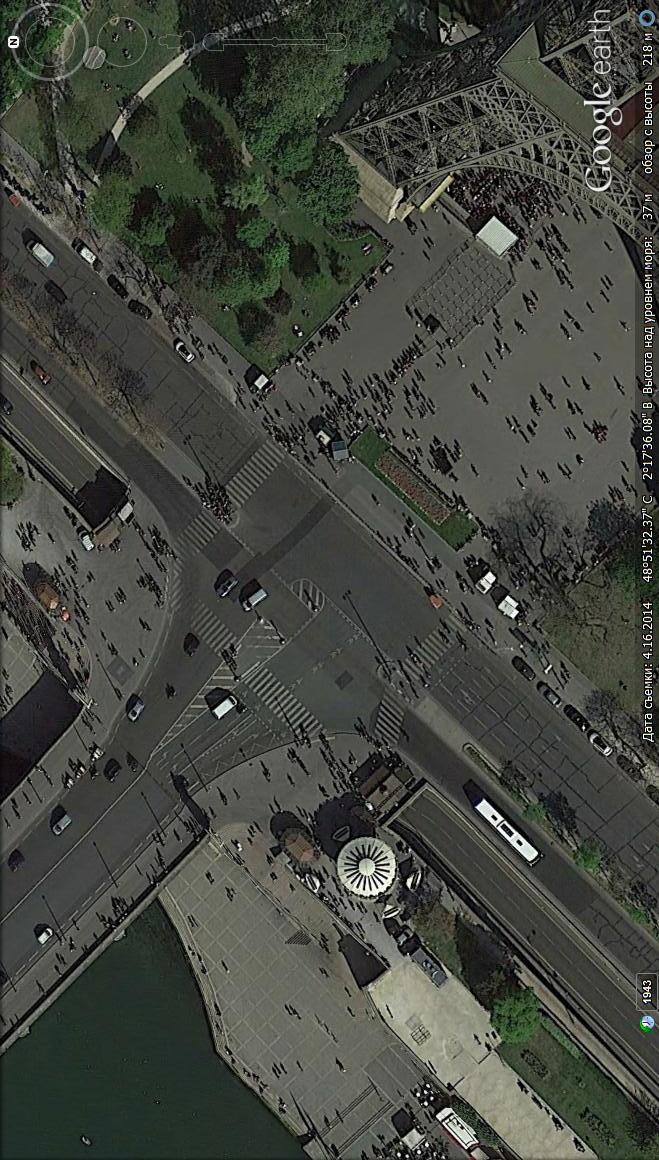 Австралия – 2 баллаФранция – 2 балла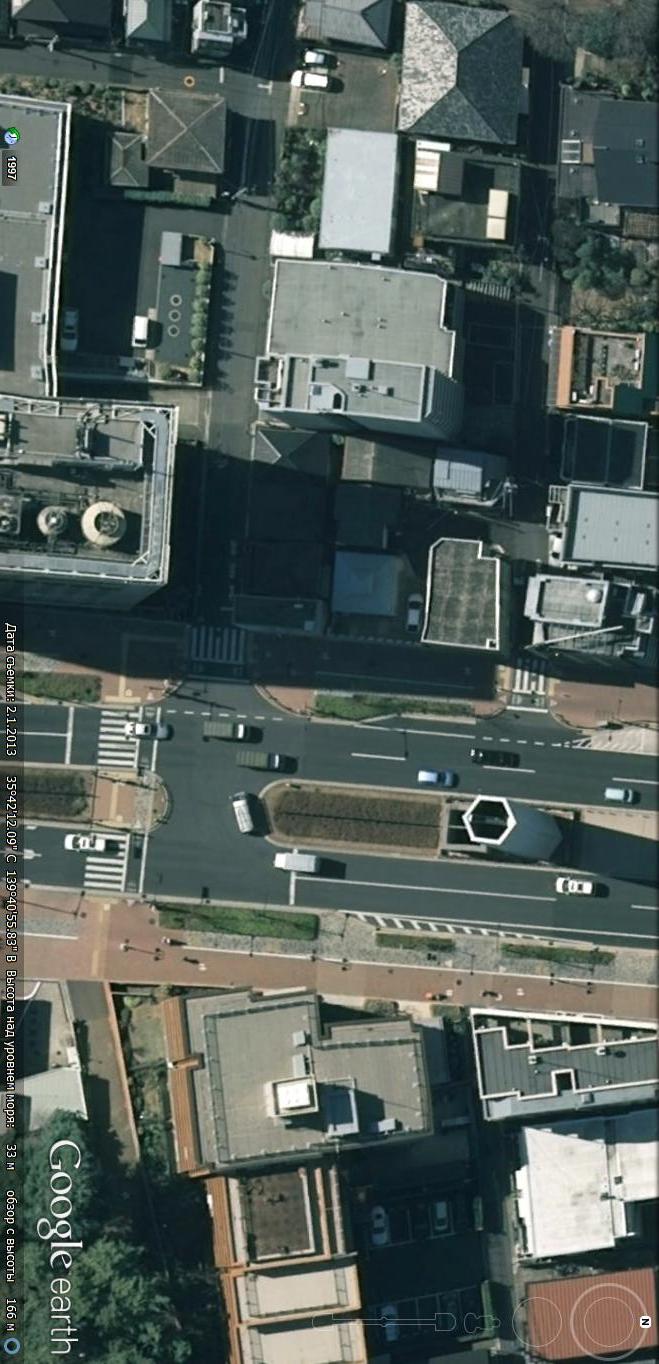 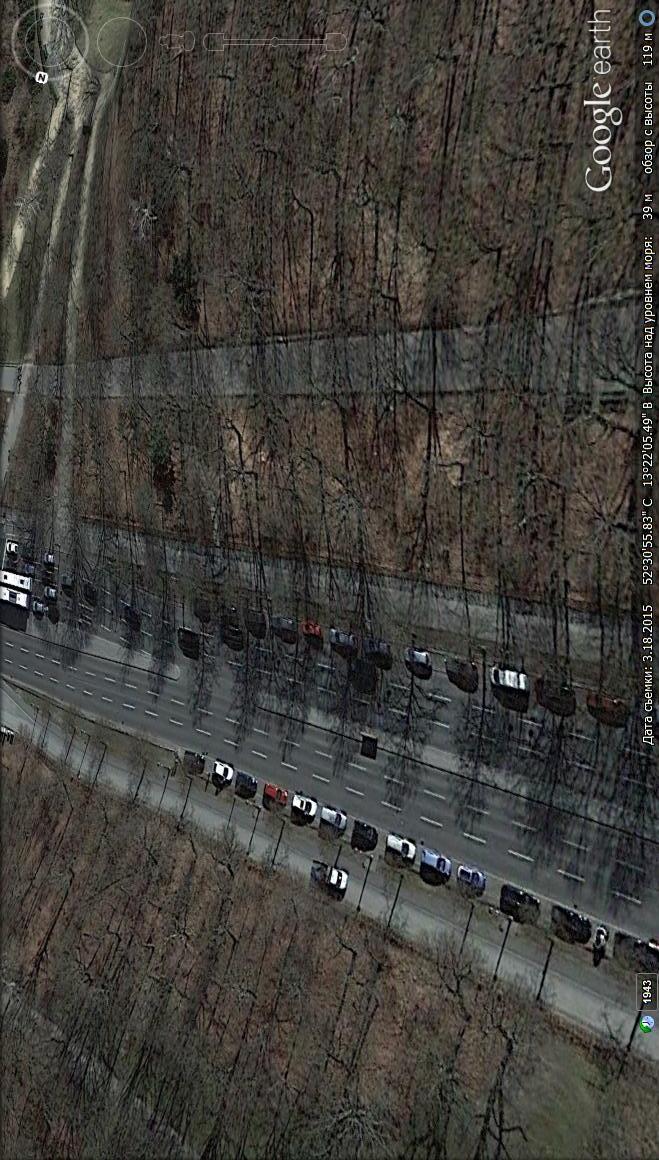 Япония – 2 баллаФРГ – 2 баллаГеографические объектыПризнаки сходстваПризнаки различияПевек, ПрагаКаннельярви, ТартуВаллония, ФландрияАляска, ЧукоткаСанкт-Петербург, МоскваПойма, озероВенгры, финныПроизводство, тыс. т, 2014Производство, тыс. т, 2014Производство, тыс. т, 2014Население, тыс. чел., 2014АвокадоПапайяЯмсНаселение, тыс. чел., 2014Бразилия1566991603351247000206078Камерун665154057932622773Колумбия28873915529030755147791Кения2186921251412002844864Мир502875612671038681321297265786АвокадоПапайяЯмсБразилия413Камерун341Колумбия122Кения234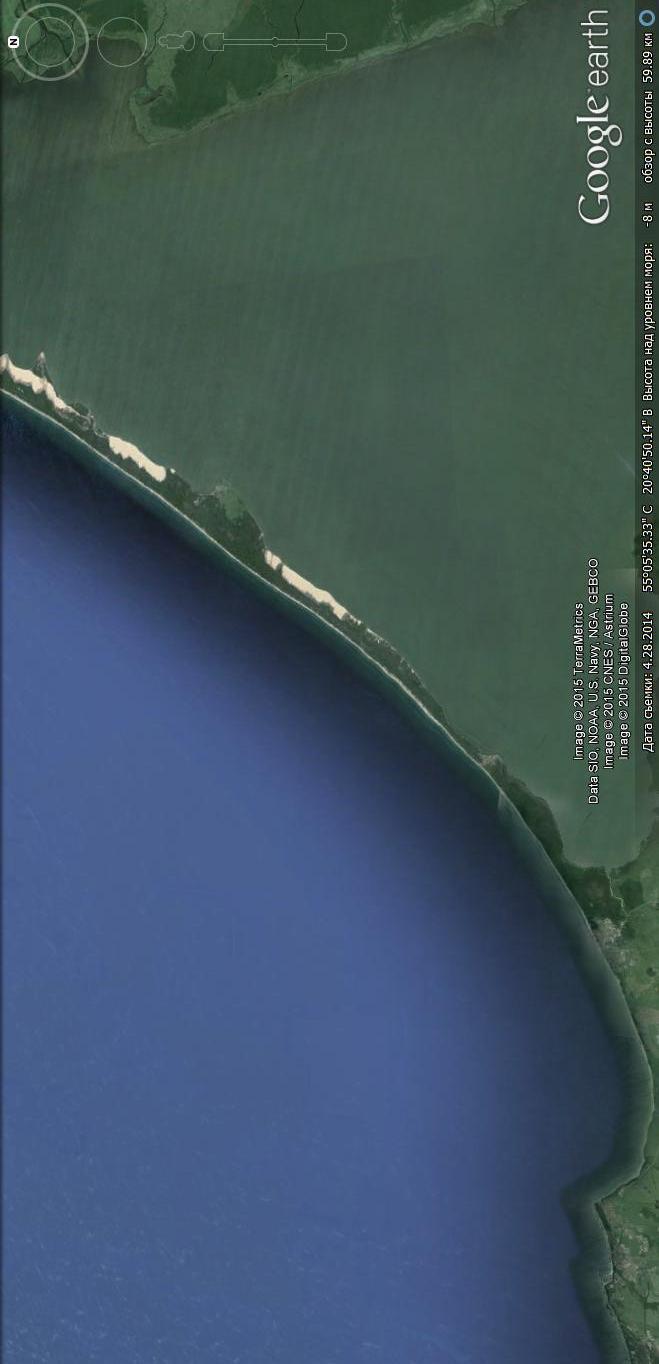 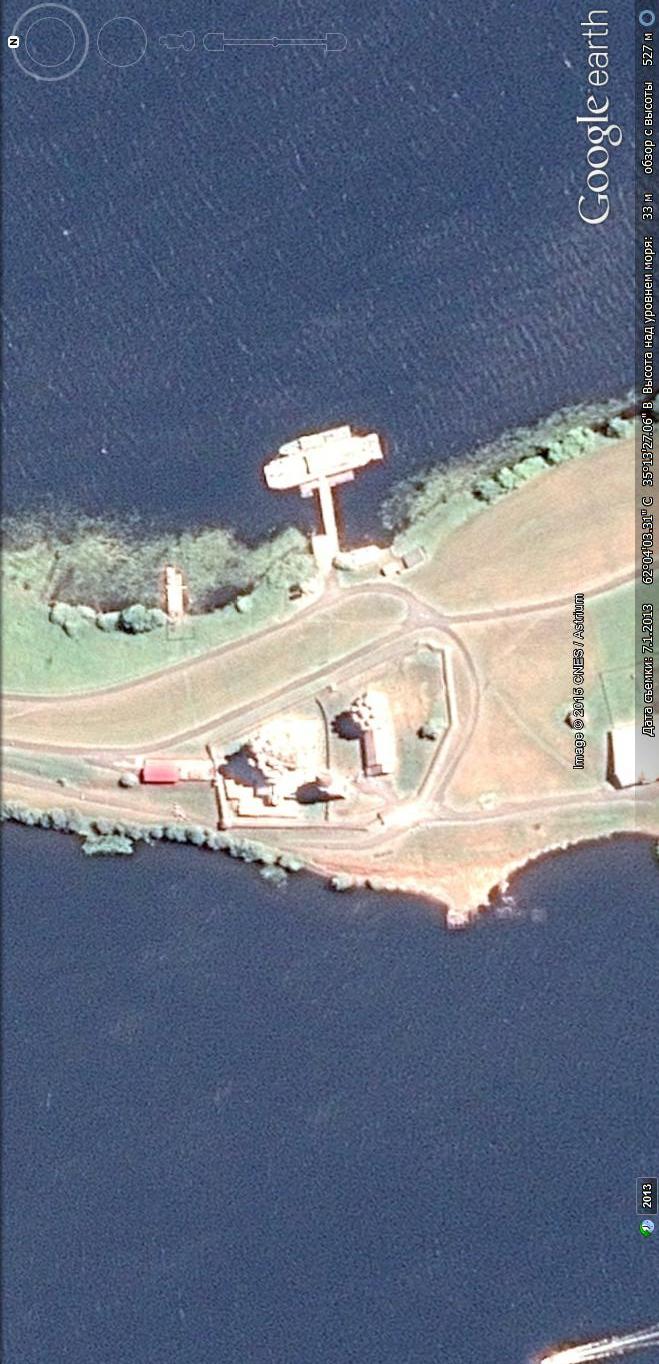 Куршская коса – до 3 балловКижи – до 3 баллов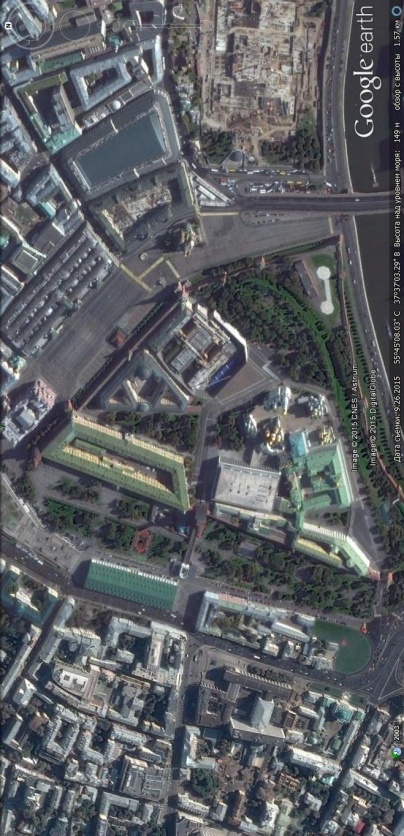 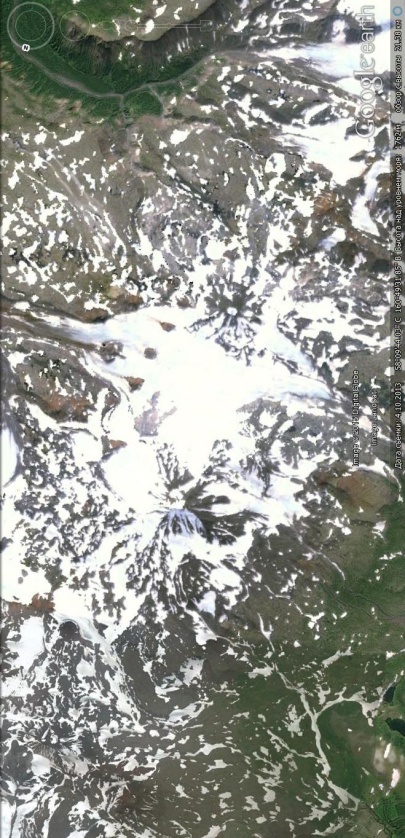 Московский кремль и Красная площадь – до 3 балловВулканы камчатки – до 3 баллов